Прямоугольные треугольники и некоторые их свойстваОткрытый урок геометрии в 7 А  классеЦели: Образовательные: 1)Исследовать и доказать свойства прямоугольного  треугольника.2)Формировать умения и навыки применять их к решению задач.Развивающие:1)Развивать познавательную активность, творческие способности и интерес к предмету.2)Развивать логическое мышление, умение сравнивать, анализировать, обобщать, решать проблемные ситуации, делать выводы.Воспитательные:1)Учить прислушиваться к мнению своих товарищей.2)Развивать умения работать в группах.Тип урока: урок формирования новых знаний и умений.Оборудование: мультимедийный проектор, компьютер, раздаточный материал (прямоугольные треугольники,  таблицы, карточки с  заданиями).Ход урокаI.Организационный момент.- Здравствуйте, ребята садитесь. Проверьте все ли у вас готово к уроку. (Линейки, транспортиры, карандаши, раздаточный материал).II.Актуализация знаний учащихся.Устная работа. Решение задач по готовым чертежам.1. Найти: .                        В        А                            С        2. = . Найти: .              В                                                                             В               С                                      А3. . Доказать: AD =  AB.                   А                                    С                                                                                                                        D - Какой треугольник называется прямоугольным?- Как называются стороны прямоугольного треугольника?- Что такое гипотенуза и катеты?III.Историческая справка.Ученик показывает презентацию и рассказывает.«Прямоугольный треугольник занимает почетное место в Вавилонской геометрии, упоминание о нем часто встречается в папирусе Ахмеса.Термин «гипотенуза» происходит от греческого слова «hypoteinsa» (ипонейнуоза), обозначающее «тянущаяся над чем-либо», «стягивающая». Слово берет начало от образа древнеегипетских арф, на которых струны натягивались на концы двух взаимно перпендикулярных подставок .Термин  «катет» происходит от греческого слова «катетос», которое означало отвес, перпендикуляр. В средние века  словом катет называли высоту прямоугольного  треугольника , в то время как , другие его стороны называли гипотенузой, соответственно основанием. В VII веке слово катет начинает применяться в современном смысле и широко распространяется , начиная с ХVIII века.            Египетский треугольник с соотношением сторон 3:4:5 активно применялся для построения прямых углов землемерами и архитекторами. Для построения прямого угла использовался шнур или веревка, разделенная отметками (узлами) на 12 (3+4+5) частей: треугольник, построенный натяжением такого шнура, с весьма высокой точностью оказывался прямоугольным и сами шнуры-катеты являлись направляющими для кладки прямого угла сооружения. В архитектуре средних веков египетский треугольник применялся для построения схем пропорциональности.»IV. Изучение нового материала.Откройте тетради. Запишите дату и тему урока.Учащимся  раздаются карточки с готовыми чертежами и соответствующими вопросами.  Приложения 4.1 – 4.3Вопрос№1: Чему равна сумма двух острых углов в прямоугольном треугольнике?Вопрос№2: Какая взаимосвязь между сторонами прямоугольного треугольника, у  которого один из острых углов равен 30 градусов?Вопрос№3: Какая особенность у прямоугольных треугольников, в которых один из катетов равен половине гипотенузы?После того, как учащиеся  приходят к какому-то выводу, выдвигаем  гипотезу.Предполагаемые гипотезы:1. Сумма двух острых углов прямоугольного треугольника равна 900.2. Катет прямоугольного треугольника, лежащий против угла в 300, равен половине гипотенузы.3. Если катет прямоугольного треугольника равен половине гипотенузы, то угол, лежащий против этого катета, равен 300.(доказать первые два свойства , чертежи заранее подготовить на доске)Записать свойства прямоугольных треугольников в тетрадь.V. Закрепление нового материалаПосле рассмотрения свойств прямоугольного треугольника учащимся предлагаются задачи на готовых чертежах (на карточках) . Задачи решаются устно, быстро.Приложение 5.Задача № 257, стр. 81 (если будет время). Один человек у доски, остальные в тетради.                                        Дано: ΔАВС. ∟С = 90⁰, ∟ВАD = 120⁰, AС + АВ = 18 см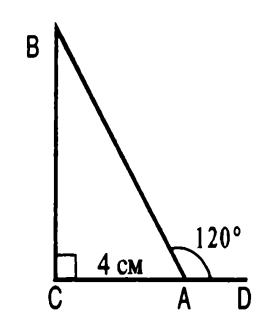                                                         Найти: АС, АВ.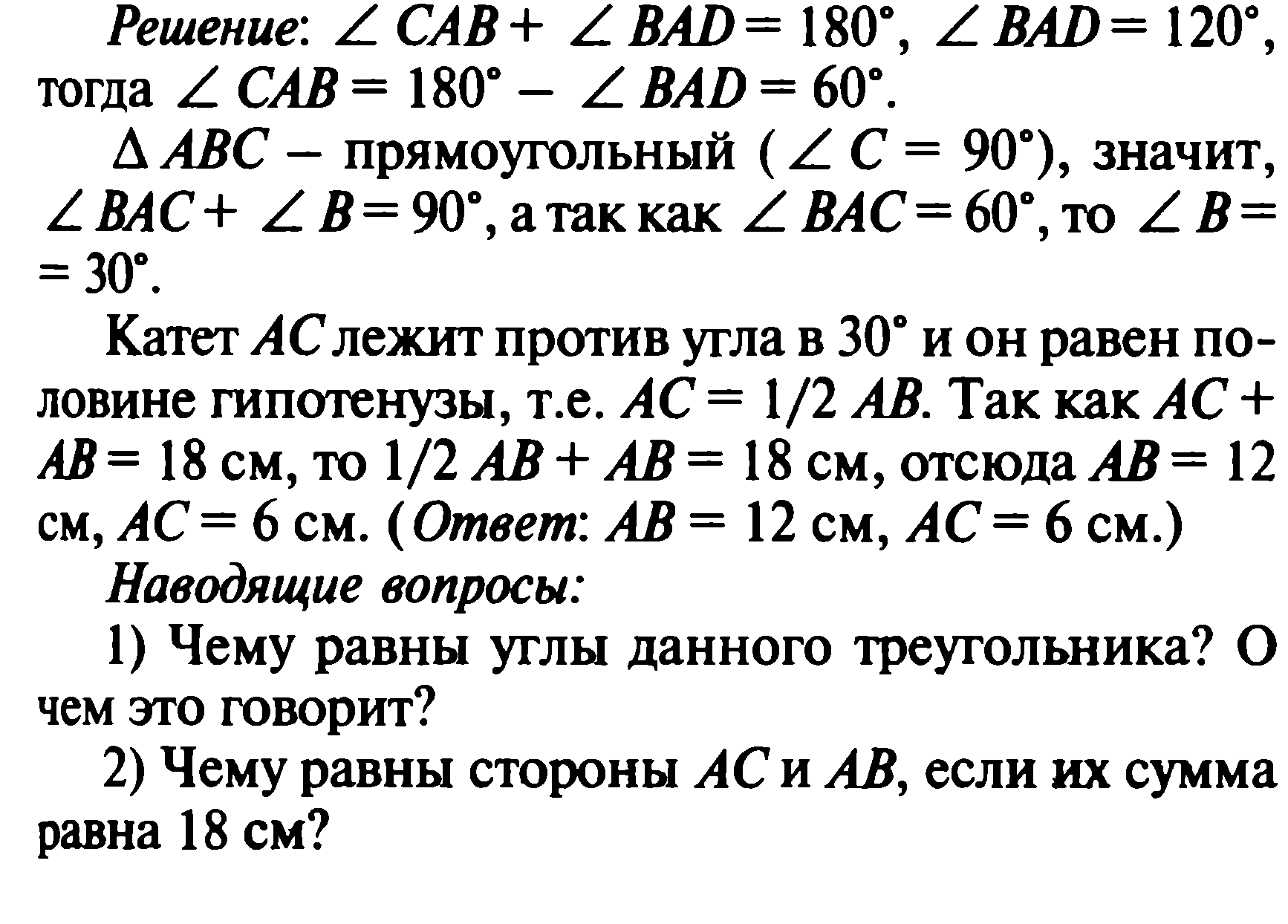 VI.Рефлексия и итоги урока. «Сегодня на уроке я узнал…»«Сегодня на уроке я научился…»VII.Домашнее задание.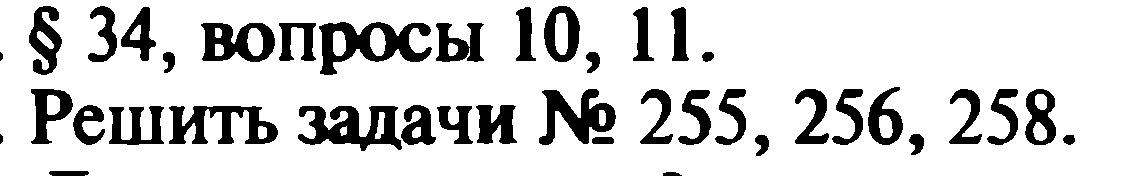 Приложение 4.1Задание 1 По рисунку найдите неизвестные углы, заполните таблицу.   А                          2.       В    30⁰                              50⁰С                      В          С                                      А3.      В                       С                                4.                           А                            25⁰                                           45⁰                                                                   А                                   В                                 ССделайте вывод о сумме острых углов прямоугольного треугольника.Приложение 4.2Задание 2 Измерьте катет напротив угла в 30⁰ и гипотенузу, заполните таблицу.1.2.                       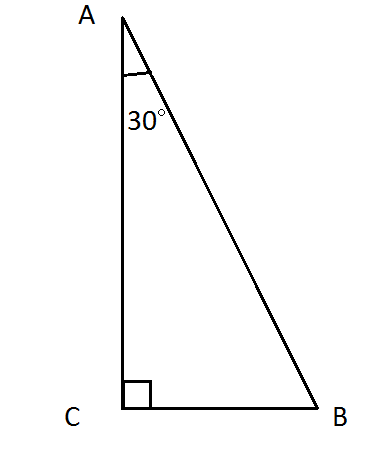 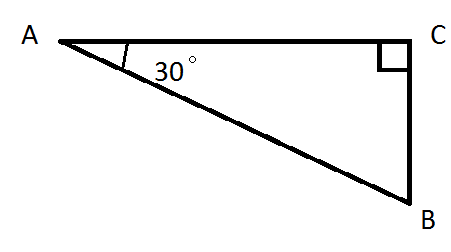 Сделайте вывод: Какая взаимосвязь между сторонами прямоугольного треугольника, у которого один из острых углов 30⁰?Приложение 4.3Задание 3 Измерьте угол против катета, который в 2 раза меньше гипотенузы.  Заполните таблицу.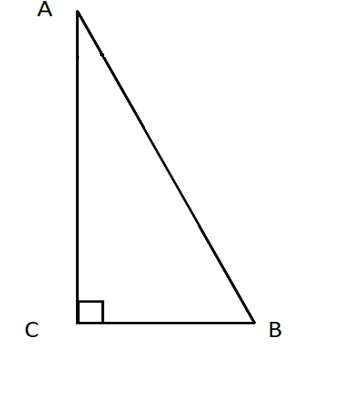 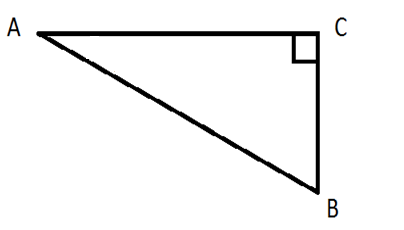 Сделайте вывод: Какая особенность у острого угла прямоугольного треугольника, в котором один из катетов равен половине гипотенузы?           Углы       №∟С∟А∟В∟А + ∟В130⁰→250⁰→325⁰→445⁰→№∟С∟АВСАВ12№∟СВС (мм)АВ (мм)∟А1→2→